( سيرة علمية )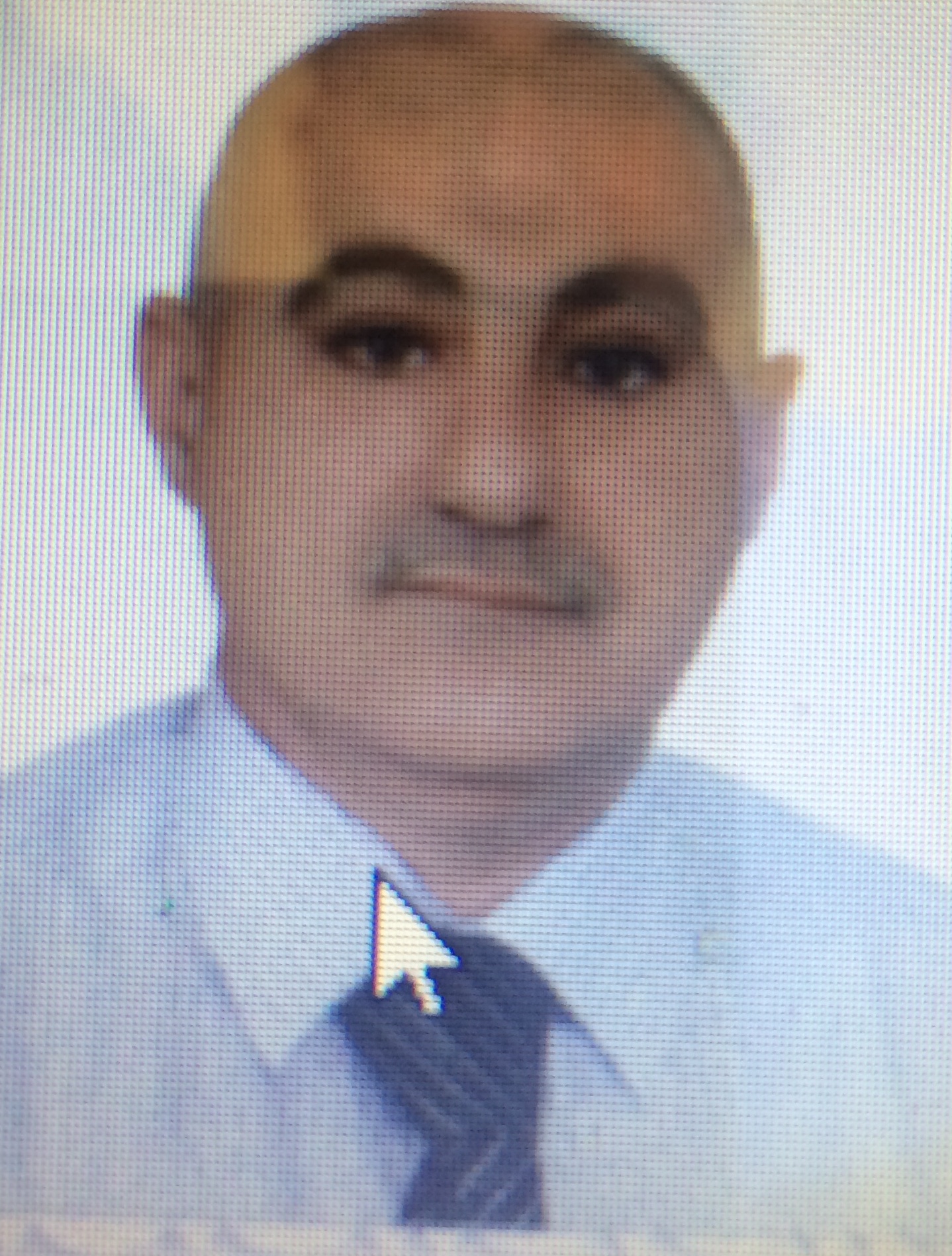 الاسم : محمد رفيق علي عبد الله                                                                        موقع العمل: المعهد الطبي التقني /المنصورالشهادات : ماجستيراللقب العلمي:مدرسالتخصص العام :هندسة وراثية وتقنيات حياتيةالتخصص الدقيق :تقنيات حياتيةالمجال البحثي : المجال الطبي للهندسة الوراثية التقنيات الحيويةيتحمل التدريسي والتشكيل كافة التبعات القانونية والادارية عن صحة ودقة المعلومات المثبتة في اعلاهالمواد الدراسية التي قام بتدريسها في الدراسات :(اوليه  l العليا )الدراسات الاوليةالدراسات الاوليةالدراسات العلياالدراسات العلياالمواد الدراسية التي قام بتدريسها في الدراسات :(اوليه  l العليا )1علم الحياة            المواد الدراسية التي قام بتدريسها في الدراسات :(اوليه  l العليا )2 الاحياء المجهريةالمواد الدراسية التي قام بتدريسها في الدراسات :(اوليه  l العليا )3الهندسة الوراثيةالمواد الدراسية التي قام بتدريسها في الدراسات :(اوليه  l العليا )4الاسعافات الاوليةالمواد الدراسية التي قام بتدريسها في الدراسات :(اوليه  l العليا )المواد الدراسية التي قام بتدريسها في الدراسات :(اوليه  l العليا )عدد الاشراف على طلبة الدراسات العليادبلوم عاليماجستير دكتوراهعدد الاشراف على طلبة الدراسات العلياعدد البحوث المنشورهمحليعربي عالميعدد البحوث المنشوره4المؤلفات والكتب وبراءات الاختراعالمؤلفات والكتب وبراءات الاختراعالمؤلفات والكتب وبراءات الاختراعالمؤلفات والكتب وبراءات الاختراعالمشاركة في المؤتمرات1مؤتمر السلامة البايولجية والنووية والاشعاعية (CBRN) ببحثالمشاركة في المؤتمرات2مؤتمر الوطني لترشيد المياه وخلق الوعي المجتمعي واجب وطني المشاركة في المؤتمراتالمشاركة في المؤتمرات